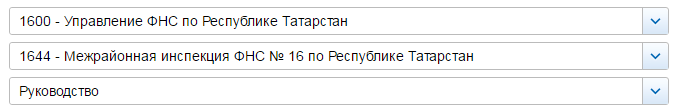 СВЕДЕНИЯ О ДОХОДАХ, ОБ ИМУЩЕСТВЕ И ОБЯЗАТЕЛЬСТВАХ ИМУЩЕСТВЕННОГО ХАРАКТЕРА ГОСУДАРСТВЕННЫХ ГРАЖДАНСКИХ СЛУЖАЩИХ ФНС РОССИИ, А ТАКЖЕ СВЕДЕНИЯ О ДОХОДАХ, ОБ ИМУЩЕСТВЕ И ОБЯЗАТЕЛЬСТВАХ ИМУЩЕСТВЕННОГО ХАРАКТЕРА ИХ СУПРУГОВ И НЕСОВЕРШЕННОЛЕТНИХ ДЕТЕЙ ЗА ПЕРИОД С 1 ЯНВАРЯ 2017© 2005-2018 ФНС России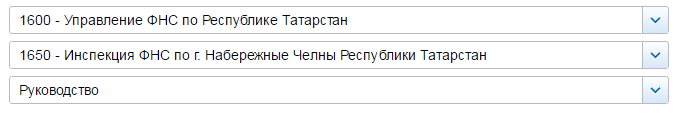 СВЕДЕНИЯ О ДОХОДАХ, ОБ ИМУЩЕСТВЕ И ОБЯЗАТЕЛЬСТВАХ ИМУЩЕСТВЕННОГО ХАРАКТЕРА ГОСУДАРСТВЕННЫХ ГРАЖДАНСКИХ СЛУЖАЩИХ ФНС РОССИИ, А ТАКЖЕ СВЕДЕНИЯ О ДОХОДАХ, ОБ ИМУЩЕСТВЕ И ОБЯЗАТЕЛЬСТВАХ ИМУЩЕСТВЕННОГО ХАРАКТЕРА ИХ СУПРУГОВ И НЕСОВЕРШЕННОЛЕТНИХ ДЕТЕЙ ЗА ПЕРИОД С 1 ЯНВАРЯ 2017© 2005-2018 ФНС России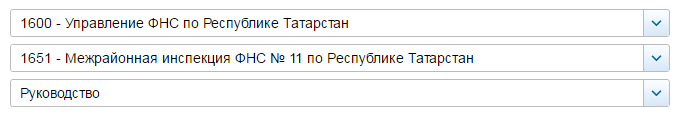 СВЕДЕНИЯ О ДОХОДАХ, ОБ ИМУЩЕСТВЕ И ОБЯЗАТЕЛЬСТВАХ ИМУЩЕСТВЕННОГО ХАРАКТЕРА ГОСУДАРСТВЕННЫХ ГРАЖДАНСКИХ СЛУЖАЩИХ ФНС РОССИИ, А ТАКЖЕ СВЕДЕНИЯ О ДОХОДАХ, ОБ ИМУЩЕСТВЕ И ОБЯЗАТЕЛЬСТВАХ ИМУЩЕСТВЕННОГО ХАРАКТЕРА ИХ СУПРУГОВ И НЕСОВЕРШЕННОЛЕТНИХ ДЕТЕЙ ЗА ПЕРИОД С 1 ЯНВАРЯ 2017© 2005-2018 ФНС России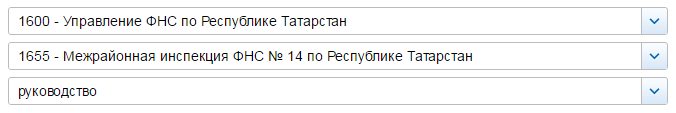 СВЕДЕНИЯ О ДОХОДАХ, ОБ ИМУЩЕСТВЕ И ОБЯЗАТЕЛЬСТВАХ ИМУЩЕСТВЕННОГО ХАРАКТЕРА ГОСУДАРСТВЕННЫХ ГРАЖДАНСКИХ СЛУЖАЩИХ ФНС РОССИИ, А ТАКЖЕ СВЕДЕНИЯ О ДОХОДАХ, ОБ ИМУЩЕСТВЕ И ОБЯЗАТЕЛЬСТВАХ ИМУЩЕСТВЕННОГО ХАРАКТЕРА ИХ СУПРУГОВ И НЕСОВЕРШЕННОЛЕТНИХ ДЕТЕЙ ЗА ПЕРИОД С 1 ЯНВАРЯ 2017© 2005-2018 ФНС России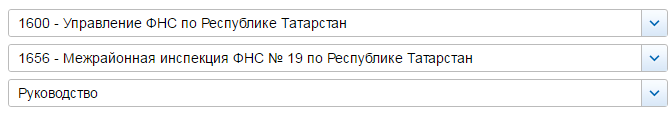 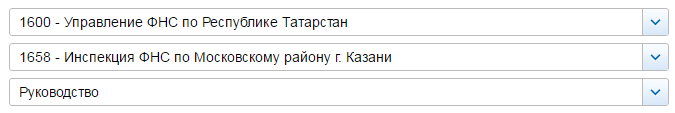 СВЕДЕНИЯ О ДОХОДАХ, ОБ ИМУЩЕСТВЕ И ОБЯЗАТЕЛЬСТВАХ ИМУЩЕСТВЕННОГО ХАРАКТЕРА ГОСУДАРСТВЕННЫХ ГРАЖДАНСКИХ СЛУЖАЩИХ ФНС РОССИИ, А ТАКЖЕ СВЕДЕНИЯ О ДОХОДАХ, ОБ ИМУЩЕСТВЕ И ОБЯЗАТЕЛЬСТВАХ ИМУЩЕСТВЕННОГО ХАРАКТЕРА ИХ СУПРУГОВ И НЕСОВЕРШЕННОЛЕТНИХ ДЕТЕЙ ЗА ПЕРИОД С 1 ЯНВАРЯ 2017© 2005-2018 ФНС России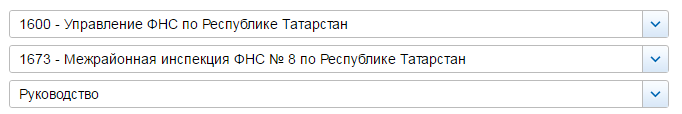 СВЕДЕНИЯ О ДОХОДАХ, ОБ ИМУЩЕСТВЕ И ОБЯЗАТЕЛЬСТВАХ ИМУЩЕСТВЕННОГО ХАРАКТЕРА ГОСУДАРСТВЕННЫХ ГРАЖДАНСКИХ СЛУЖАЩИХ ФНС РОССИИ, А ТАКЖЕ СВЕДЕНИЯ О ДОХОДАХ, ОБ ИМУЩЕСТВЕ И ОБЯЗАТЕЛЬСТВАХ ИМУЩЕСТВЕННОГО ХАРАКТЕРА ИХ СУПРУГОВ И НЕСОВЕРШЕННОЛЕТНИХ ДЕТЕЙ ЗА ПЕРИОД С 1 ЯНВАРЯ 2017© 2005-2018 ФНС России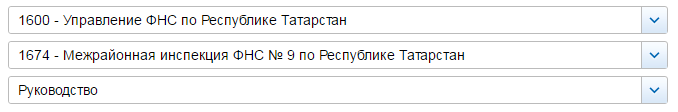 СВЕДЕНИЯ О ДОХОДАХ, ОБ ИМУЩЕСТВЕ И ОБЯЗАТЕЛЬСТВАХ ИМУЩЕСТВЕННОГО ХАРАКТЕРА ГОСУДАРСТВЕННЫХ ГРАЖДАНСКИХ СЛУЖАЩИХ ФНС РОССИИ, А ТАКЖЕ СВЕДЕНИЯ О ДОХОДАХ, ОБ ИМУЩЕСТВЕ И ОБЯЗАТЕЛЬСТВАХ ИМУЩЕСТВЕННОГО ХАРАКТЕРА ИХ СУПРУГОВ И НЕСОВЕРШЕННОЛЕТНИХ ДЕТЕЙ ЗА ПЕРИОД С 1 ЯНВАРЯ 2017© 2005-2018 ФНС России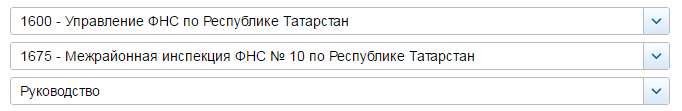 СВЕДЕНИЯ О ДОХОДАХ, ОБ ИМУЩЕСТВЕ И ОБЯЗАТЕЛЬСТВАХ ИМУЩЕСТВЕННОГО ХАРАКТЕРА ГОСУДАРСТВЕННЫХ ГРАЖДАНСКИХ СЛУЖАЩИХ ФНС РОССИИ, А ТАКЖЕ СВЕДЕНИЯ О ДОХОДАХ, ОБ ИМУЩЕСТВЕ И ОБЯЗАТЕЛЬСТВАХ ИМУЩЕСТВЕННОГО ХАРАКТЕРА ИХ СУПРУГОВ И НЕСОВЕРШЕННОЛЕТНИХ ДЕТЕЙ ЗА ПЕРИОД С 1 ЯНВАРЯ 2017© 2005-2018 ФНС России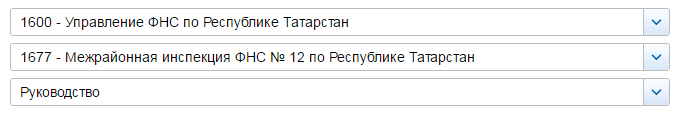 СВЕДЕНИЯ О ДОХОДАХ, ОБ ИМУЩЕСТВЕ И ОБЯЗАТЕЛЬСТВАХ ИМУЩЕСТВЕННОГО ХАРАКТЕРА ГОСУДАРСТВЕННЫХ ГРАЖДАНСКИХ СЛУЖАЩИХ ФНС РОССИИ, А ТАКЖЕ СВЕДЕНИЯ О ДОХОДАХ, ОБ ИМУЩЕСТВЕ И ОБЯЗАТЕЛЬСТВАХ ИМУЩЕСТВЕННОГО ХАРАКТЕРА ИХ СУПРУГОВ И НЕСОВЕРШЕННОЛЕТНИХ ДЕТЕЙ ЗА ПЕРИОД С 1 ЯНВАРЯ 2017© 2005-2018 ФНС России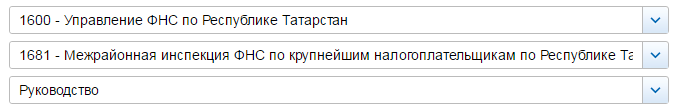 СВЕДЕНИЯ О ДОХОДАХ, ОБ ИМУЩЕСТВЕ И ОБЯЗАТЕЛЬСТВАХ ИМУЩЕСТВЕННОГО ХАРАКТЕРА ГОСУДАРСТВЕННЫХ ГРАЖДАНСКИХ СЛУЖАЩИХ ФНС РОССИИ, А ТАКЖЕ СВЕДЕНИЯ О ДОХОДАХ, ОБ ИМУЩЕСТВЕ И ОБЯЗАТЕЛЬСТВАХ ИМУЩЕСТВЕННОГО ХАРАКТЕРА ИХ СУПРУГОВ И НЕСОВЕРШЕННОЛЕТНИХ ДЕТЕЙ ЗА ПЕРИОД С 1 ЯНВАРЯ 2017© 2005-2018 ФНС России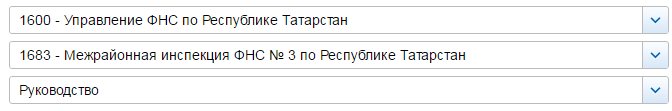 СВЕДЕНИЯ О ДОХОДАХ, ОБ ИМУЩЕСТВЕ И ОБЯЗАТЕЛЬСТВАХ ИМУЩЕСТВЕННОГО ХАРАКТЕРА ГОСУДАРСТВЕННЫХ ГРАЖДАНСКИХ СЛУЖАЩИХ ФНС РОССИИ, А ТАКЖЕ СВЕДЕНИЯ О ДОХОДАХ, ОБ ИМУЩЕСТВЕ И ОБЯЗАТЕЛЬСТВАХ ИМУЩЕСТВЕННОГО ХАРАКТЕРА ИХ СУПРУГОВ И НЕСОВЕРШЕННОЛЕТНИХ ДЕТЕЙ ЗА ПЕРИОД С 1 ЯНВАРЯ 2017© 2005-2018 ФНС России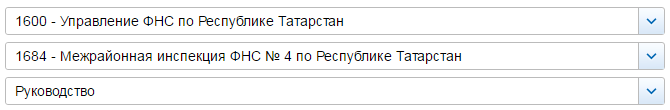 СВЕДЕНИЯ О ДОХОДАХ, ОБ ИМУЩЕСТВЕ И ОБЯЗАТЕЛЬСТВАХ ИМУЩЕСТВЕННОГО ХАРАКТЕРА ГОСУДАРСТВЕННЫХ ГРАЖДАНСКИХ СЛУЖАЩИХ ФНС РОССИИ, А ТАКЖЕ СВЕДЕНИЯ О ДОХОДАХ, ОБ ИМУЩЕСТВЕ И ОБЯЗАТЕЛЬСТВАХ ИМУЩЕСТВЕННОГО ХАРАКТЕРА ИХ СУПРУГОВ И НЕСОВЕРШЕННОЛЕТНИХ ДЕТЕЙ ЗА ПЕРИОД С 1 ЯНВАРЯ 2017© 2005-2018 ФНС России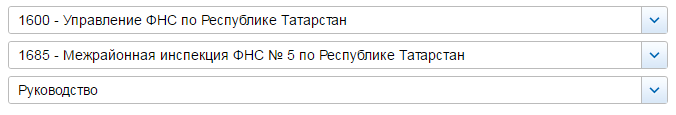 СВЕДЕНИЯ О ДОХОДАХ, ОБ ИМУЩЕСТВЕ И ОБЯЗАТЕЛЬСТВАХ ИМУЩЕСТВЕННОГО ХАРАКТЕРА ГОСУДАРСТВЕННЫХ ГРАЖДАНСКИХ СЛУЖАЩИХ ФНС РОССИИ, А ТАКЖЕ СВЕДЕНИЯ О ДОХОДАХ, ОБ ИМУЩЕСТВЕ И ОБЯЗАТЕЛЬСТВАХ ИМУЩЕСТВЕННОГО ХАРАКТЕРА ИХ СУПРУГОВ И НЕСОВЕРШЕННОЛЕТНИХ ДЕТЕЙ ЗА ПЕРИОД С 1 ЯНВАРЯ 2017© 2005-2018 ФНС России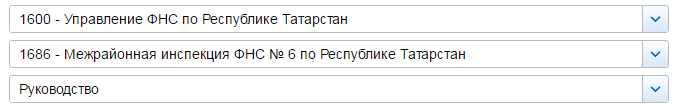 СВЕДЕНИЯ О ДОХОДАХ, ОБ ИМУЩЕСТВЕ И ОБЯЗАТЕЛЬСТВАХ ИМУЩЕСТВЕННОГО ХАРАКТЕРА ГОСУДАРСТВЕННЫХ ГРАЖДАНСКИХ СЛУЖАЩИХ ФНС РОССИИ, А ТАКЖЕ СВЕДЕНИЯ О ДОХОДАХ, ОБ ИМУЩЕСТВЕ И ОБЯЗАТЕЛЬСТВАХ ИМУЩЕСТВЕННОГО ХАРАКТЕРА ИХ СУПРУГОВ И НЕСОВЕРШЕННОЛЕТНИХ ДЕТЕЙ ЗА ПЕРИОД С 1 ЯНВАРЯ 2017© 2005-2018 ФНС России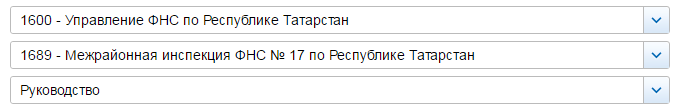 СВЕДЕНИЯ О ДОХОДАХ, ОБ ИМУЩЕСТВЕ И ОБЯЗАТЕЛЬСТВАХ ИМУЩЕСТВЕННОГО ХАРАКТЕРА ГОСУДАРСТВЕННЫХ ГРАЖДАНСКИХ СЛУЖАЩИХ ФНС РОССИИ, А ТАКЖЕ СВЕДЕНИЯ О ДОХОДАХ, ОБ ИМУЩЕСТВЕ И ОБЯЗАТЕЛЬСТВАХ ИМУЩЕСТВЕННОГО ХАРАКТЕРА ИХ СУПРУГОВ И НЕСОВЕРШЕННОЛЕТНИХ ДЕТЕЙ ЗА ПЕРИОД С 1 ЯНВАРЯ 2017© 2005-2018 ФНС России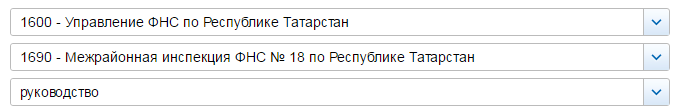 СВЕДЕНИЯ О ДОХОДАХ, ОБ ИМУЩЕСТВЕ И ОБЯЗАТЕЛЬСТВАХ ИМУЩЕСТВЕННОГО ХАРАКТЕРА ГОСУДАРСТВЕННЫХ ГРАЖДАНСКИХ СЛУЖАЩИХ ФНС РОССИИ, А ТАКЖЕ СВЕДЕНИЯ О ДОХОДАХ, ОБ ИМУЩЕСТВЕ И ОБЯЗАТЕЛЬСТВАХ ИМУЩЕСТВЕННОГО ХАРАКТЕРА ИХ СУПРУГОВ И НЕСОВЕРШЕННОЛЕТНИХ ДЕТЕЙ ЗА ПЕРИОД С 1 ЯНВАРЯ 2017© 2005-2018 ФНС России№ п/пФамилия и инициалы лица, чьи сведения размещаютсяДолжностьОбъекты недвижимости, находящиеся в собственностиОбъекты недвижимости, находящиеся в собственностиОбъекты недвижимости, находящиеся в собственностиОбъекты недвижимости, находящиеся в собственностиОбъекты недвижимости, находящиеся в пользованииОбъекты недвижимости, находящиеся в пользованииОбъекты недвижимости, находящиеся в пользованииТранспортные средстваТранспортные средстваДекларированный годовой доход (руб.)Сведения об источниках получения средствСведения об источниках получения средств№ п/пФамилия и инициалы лица, чьи сведения размещаютсяДолжностьвид объектавид собственностиплощадь (кв.м)страна расположениявид объектаплощадь (кв.м)страна расположениявидмаркаДекларированный годовой доход (руб.)вид приобретенного имуществаисточники1Газизов Альберт ТимаргаяновичНачальникквартираИндивидуальная91РФквартира79.3РФ1418898.592Вафауллина Зиля МарсовнаЗаместитель начальникажилой домИндивидуальная88.5РФжилой дом31.8РФ1374412.44квартираОбщая долевая - 1/2 доли52.3РФземельный участок3039РФземельный участокИндивидуальная960РФземельный участокОбщая долевая - 1/4 доли64400РФнесовершеннолетний ребёнокквартираОбщая долевая - 1/2 доли52.3РФ03Гарипова Светлана НиколаевнаЗаместитель начальникаквартираИндивидуальная60.3РФквартира34.2РФ987193супругквартираОбщая долевая - 1/6 доли63.1РФквартира60.3РФавтомобиль легковойRENO, модель: SANDERO300000гаражИндивидуальная22.7РФземельный участокИндивидуальная25РФ4Закиров Роберт ШамилевичЗаместитель начальникаквартираОбщая долевая - 1/4 доли54.9РФ1247342.395Хисматуллин Фанис ЗуфаровичЗаместитель начальникаквартираОбщая долевая - 1/4 доли95.9РФавтомобиль легковойSkoda Oktavia1101282.01супругаквартираОбщая долевая - 1/4 доли95.9РФавтомобиль легковойLADA Kalina121810.62несовершеннолетний ребёнокквартираОбщая долевая - 1/4 доли95.9РФ0несовершеннолетний ребёнокквартираОбщая долевая - 1/4 доли95.9РФ0№ п/пФамилия и инициалы лица, чьи сведения размещаютсяДолжностьОбъекты недвижимости, находящиеся в собственностиОбъекты недвижимости, находящиеся в собственностиОбъекты недвижимости, находящиеся в собственностиОбъекты недвижимости, находящиеся в собственностиОбъекты недвижимости, находящиеся в пользованииОбъекты недвижимости, находящиеся в пользованииОбъекты недвижимости, находящиеся в пользованииТранспортные средстваТранспортные средстваДекларированный годовой доход (руб.)Сведения об источниках получения средствСведения об источниках получения средств№ п/пФамилия и инициалы лица, чьи сведения размещаютсяДолжностьвид объектавид собственностиплощадь (кв.м)страна расположениявид объектаплощадь (кв.м)страна расположениявидмаркаДекларированный годовой доход (руб.)вид приобретенного имуществаисточники1Гатина Лилия НазымовнаНачальникквартираОбщая долевая - 1/2 доли120РФ1960654.64гаражИндивидуальная21РФобъект незавершенного строительстваИндивидуальная226.3РФземельный участокИндивидуальная983РФземельный участокИндивидуальная21РФ2Михеева Надежда ГеннадьевнаЗаместитель начальникаквартираИндивидуальная57РФквартира57.4РФавтомобиль легковойLADA GRANTA, модель: 2191101687551.713Петрова Татьяна ВладимировнаЗаместитель начальникаквартираИндивидуальная63.2РФ2194906.74Сабирова Резеда РафисовнаЗаместитель начальникаквартираОбщая долевая - 1/4 доли49.6РФавтомобиль легковойKIA PICANTO TA3089018.99супругжилой домИндивидуальная99.6РФавтомобиль легковойVOLKSWAGEN TIGUAN1871547.31квартираИндивидуальная104.8РФавтоприцепМЗСА, модель: 817710комнатаИндивидуальная8РФземельный участокИндивидуальная1111РФ5Сагетдинова Диана НаилевнаЗаместитель начальникажилой домИндивидуальная32.9РФземельный участок458РФавтомобиль легковойMAZDA, модель: 31688076.3квартираОбщая долевая - 1/4 доли69.6РФземельный участокИндивидуальная1381РФнесовершеннолетний ребёнокквартираОбщая долевая - 1/4 доли69.6РФжилой дом32.9РФ0земельный участок1381РФземельный участок458РФсупругквартираОбщая долевая - 1/4 доли69.6РФжилой дом32.9РФавтомобиль легковойВАЗ 21093689181.4земельный участокИндивидуальная458РФгараж24РФавтомобиль грузовойГАЗ, модель: 2705гараж24РФгараж16РФземельный участок1381РФземельный участок24РФземельный участок16РФземельный участок24РФнесовершеннолетний ребёнокквартираОбщая долевая - 1/4 доли69.6РФжилой дом32.9РФ0земельный участок1381РФземельный участок458РФ6Шарифуллина Назира НазифовнаЗаместитель начальникаквартираИндивидуальная31.7РФ2102024.13земельный участокОбщая долевая - 2/392 доли140000РФ№ п/пФамилия и инициалы лица, чьи сведения размещаютсяДолжностьОбъекты недвижимости, находящиеся в собственностиОбъекты недвижимости, находящиеся в собственностиОбъекты недвижимости, находящиеся в собственностиОбъекты недвижимости, находящиеся в собственностиОбъекты недвижимости, находящиеся в пользованииОбъекты недвижимости, находящиеся в пользованииОбъекты недвижимости, находящиеся в пользованииТранспортные средстваТранспортные средстваДекларированный годовой доход (руб.)Сведения об источниках получения средствСведения об источниках получения средств№ п/пФамилия и инициалы лица, чьи сведения размещаютсяДолжностьвид объектавид собственностиплощадь (кв.м)страна расположениявид объектаплощадь (кв.м)страна расположениявидмаркаДекларированный годовой доход (руб.)вид приобретенного имуществаисточники1Байрамов Айдар ИльгизовичНачальникквартираИндивидуальная33РФквартира75.8РФ5075834.79несовершеннолетний ребёнокквартира75.8РФ0квартира33РФсупругаквартира75.8РФ582583.03квартира33РФнесовершеннолетний ребёнокквартира75.8РФ0квартира33РФ2Митрошенкова Валентина ФилипповнаЗаместитель начальникаквартираОбщая долевая - 2/10 доли79.6РФквартира47.4РФ2834533.43комнатаОбщая долевая - 1/3 доли17.9РФземельный участокИндивидуальная560РФ3Набиуллина Гузель МаратовнаЗаместитель начальникажилой домОбщая долевая - 1/2 доли105.7РФквартира74.1РФ1248306.81квартираОбщая долевая - 2/7 доли67.3РФземельный участок24.7РФгаражОбщая долевая - 1/2 доли24.7РФземельный участок72РФземельный участокОбщая долевая - 1/2 доли400РФзданиеОбщая долевая - 1/2 доли72РФсупругквартираОбщая долевая - 2/7 доли97.3РФземельный участок24.7РФавтомобиль легковойВАЗ, модель: 211102424775.95квартираИндивидуальная74.1РФземельный участок126РФавтомобиль легковойХундай, модель: F (I 40)гаражОбщая долевая - 1/2 доли24.7РФземельный участок27.2РФпомещениеИндивидуальная140.8РФпомещениеИндивидуальная27.2РФ4Соловьева Елена НиколаевнаЗаместитель начальникаквартираОбщая совместная65.3РФ1225939.9квартираОбщая долевая - 1/3 доли51.7РФсупругквартираОбщая совместная57.3РФавтомобиль легковойКИА, модель: SPORTEGE1009917.69квартираОбщая долевая - 1/3 доли51.7РФ5Фассахутдинов Ленар ИльдаровичЗаместитель начальникажилой домИндивидуальная137.1РФ1212661.29квартираОбщая долевая - 1/3 доли52.3РФземельный участокИндивидуальная4782.6РФсупругаквартираОбщая долевая - 1/4 доли65.5РФавтомобиль легковойОПЕЛЬ, модель: ASTRA717776.07квартираОбщая долевая - 1/3 доли52.3РФквартираИндивидуальная38.4РФнесовершеннолетний ребёнокквартира52.3РФ0№ п/пФамилия и инициалы лица, чьи сведения размещаютсяДолжностьОбъекты недвижимости, находящиеся в собственностиОбъекты недвижимости, находящиеся в собственностиОбъекты недвижимости, находящиеся в собственностиОбъекты недвижимости, находящиеся в собственностиОбъекты недвижимости, находящиеся в пользованииОбъекты недвижимости, находящиеся в пользованииОбъекты недвижимости, находящиеся в пользованииТранспортные средстваТранспортные средстваДекларированный годовой доход (руб.)Сведения об источниках получения средствСведения об источниках получения средств№ п/пФамилия и инициалы лица, чьи сведения размещаютсяДолжностьвид объектавид собственностиплощадь (кв.м)страна расположениявид объектаплощадь (кв.м)страна расположениявидмаркаДекларированный годовой доход (руб.)вид приобретенного имуществаисточники1Хакимуллина Гульнара РамисовнаНачальник инспекцииквартираИндивидуальная84.3РФземельный участок307РФ1932873.86гаражИндивидуальная24.7РФземельный участок24.7РФ2Ахмерова Наиля РавилевнаЗаместитель начальникаквартираИндивидуальная35.3РФавтомобиль легковойВАЗ 210531247702.48квартираИндивидуальная77.5РФавтомобиль легковойШкода, модель: Йетисадовый домик в садоводческом товариществеИндивидуальная61РФземельный участокИндивидуальная621.7РФсупругквартираОбщая совместная57РФквартира77.5РФ269299.06гаражИндивидуальная15.8РФнесовершеннолетний ребёнокквартира77.5РФ0несовершеннолетний ребёнокквартира77.5РФ03Лекомцева Элина СергеевнаЗаместитель начальникаквартираИндивидуальная35.7РФавтомобиль легковойФорд, модель: Фокус1339047.21квартираИндивидуальная30РФдачаИндивидуальная40РФземельный участокИндивидуальная400РФ4Тимофеева Светлана ФедоровнаЗаместитель начальникаквартираИндивидуальная49РФ1626603квартираИндивидуальная29РФсадовый домик в садоводческом товариществеИндивидуальная27.3РФземельный участокИндивидуальная520РФнесовершеннолетний ребёнокквартираИндивидуальная29.6РФквартира49РФ1253765Файзрахманова Татьяна ЮрьевнаЗаместитель начальникаквартираИндивидуальная43.9РФавтомобиль легковойФольксваген, модель: Туарег1513880.27квартираОбщая долевая - 1/4 доли50.5РФсупругквартираОбщая долевая - 1/4 доли50.5РФ48288.336Шайхаттарова Розалия РайшитовнаЗаместитель начальникаквартираОбщая долевая - 1/4 доли62.6РФ1550895.32земельный участокИндивидуальная556.52РФсупругквартираОбщая долевая - 1/4 доли62.6РФавтомобиль легковойХундай, модель: Элантра576770.83земельный участокИндивидуальная504.46РФ7Ширяева Татьяна ВасильевнаЗаместитель начальникаквартираИндивидуальная98.8РФавтомобиль легковойToyota land cruiser, модель: PRADO9916046.37супругжилой домИндивидуальная140.2РФквартира98.8РФ226049.59машино-местоИндивидуальная12.1РФземельный участокИндивидуальная1200РФ№ п/пФамилия и инициалы лица, чьи сведения размещаютсяДолжностьОбъекты недвижимости, находящиеся в собственностиОбъекты недвижимости, находящиеся в собственностиОбъекты недвижимости, находящиеся в собственностиОбъекты недвижимости, находящиеся в собственностиОбъекты недвижимости, находящиеся в пользованииОбъекты недвижимости, находящиеся в пользованииОбъекты недвижимости, находящиеся в пользованииТранспортные средстваТранспортные средстваДекларированный годовой доход (руб.)Сведения об источниках получения средствСведения об источниках получения средств№ п/пФамилия и инициалы лица, чьи сведения размещаютсяДолжностьвид объектавид собственностиплощадь (кв.м)страна расположениявид объектаплощадь (кв.м)страна расположениявидмаркаДекларированный годовой доход (руб.)вид приобретенного имуществаисточники1Баишев Марат АнвяревичНачальникжилой домИндивидуальная150РФ2032850.26квартираИндивидуальная107.8РФгаражИндивидуальная50РФгаражОбщая долевая - 1/2 доли18.3РФобъект незавершенного строительстваИндивидуальная24.8РФземельный участокИндивидуальная1999РФземельный участокОбщая долевая - 76/10000 доли6844РФземельный участокИндивидуальная1254РФземельный участокОбщая долевая - 1/2 доли22РФвид имущества: иное имущество, отнесенное законом к недвижимости (баня)Индивидуальная25РФнесовершеннолетний ребёнокквартира107.8РФ0квартира48РФнесовершеннолетний ребёнокквартира107.8РФ0квартира48РФ2Гизатуллина Гульнара РинатовнаЗаместитель начальникаквартираОбщая долевая - 1/3 доли71.8РФ1529729.32квартираИндивидуальная55.5РФ3Фазылзянов Айдар ГалиевичЗаместитель начальникаквартираИндивидуальная44.3РФавтомобиль легковойLADA, модель: KALINA1631671.87квартираИндивидуальная39.9РФавтомобиль легковойHYUNDAI, модель: SOLARIS4Яруллина Альфия РестамовнаЗаместитель начальникаквартираИндивидуальная42.3РФквартира66.1РФ1393649.37супругжилой домИндивидуальная156.7РФавтомобиль легковойНИССАН, модель: КАШКАЙ469009.93квартираИндивидуальная66.1РФземельный участокИндивидуальная1538РФнесовершеннолетний ребёнокквартира66.1РФ0№ п/пФамилия и инициалы лица, чьи сведения размещаютсяДолжностьОбъекты недвижимости, находящиеся в собственностиОбъекты недвижимости, находящиеся в собственностиОбъекты недвижимости, находящиеся в собственностиОбъекты недвижимости, находящиеся в собственностиОбъекты недвижимости, находящиеся в пользованииОбъекты недвижимости, находящиеся в пользованииОбъекты недвижимости, находящиеся в пользованииТранспортные средстваТранспортные средстваДекларированный годовой доход (руб.)Сведения об источниках получения средствСведения об источниках получения средств№ п/пФамилия и инициалы лица, чьи сведения размещаютсяДолжностьвид объектавид собственностиплощадь (кв.м)страна расположениявид объектаплощадь (кв.м)страна расположениявидмаркаДекларированный годовой доход (руб.)вид приобретенного имуществаисточники1Закамский Антон СергеевичНачальникквартираОбщая долевая - 1/3 доли71.5РФ1543866.77дачаИндивидуальная33.2РФземельный участокИндивидуальная693РФнесовершеннолетний ребёнокквартира71.5РФ0супругаквартираОбщая долевая - 1/3 доли71.5РФ60035.92несовершеннолетний ребёнокквартираОбщая долевая - 1/3 доли71.5РФ02Иванов Роман АлександровичЗаместитель начальникаквартираОбщая долевая - 2/3 доли52.5РФавтомобиль легковойНИССАН, модель: Note1184451.3земельный участокИндивидуальная592РФ3Новикова Татьяна ВладимировнаЗаместитель начальникаквартираОбщая долевая - 2/3 доли51.2РФавтомобиль легковойDAEWOO MATIZ1223105.614Юсупова Галина ВитальевнаЗаместитель начальникаквартираИндивидуальная76.8РФ1286266.12квартираИндивидуальная43.9РФсупругжилой домИндивидуальная107.7РФквартира76.8РФавтомобиль легковойМазда, модель: MAZDA CX-5374908.25земельный участок1551РФнесовершеннолетний ребёнокквартира76.8РФ0№ п/пФамилия и инициалы лица, чьи сведения размещаютсяДолжностьОбъекты недвижимости, находящиеся в собственностиОбъекты недвижимости, находящиеся в собственностиОбъекты недвижимости, находящиеся в собственностиОбъекты недвижимости, находящиеся в собственностиОбъекты недвижимости, находящиеся в пользованииОбъекты недвижимости, находящиеся в пользованииОбъекты недвижимости, находящиеся в пользованииТранспортные средстваТранспортные средстваДекларированный годовой доход (руб.)Сведения об источниках получения средствСведения об источниках получения средств№ п/пФамилия и инициалы лица, чьи сведения размещаютсяДолжностьвид объектавид собственностиплощадь (кв.м)страна расположениявид объектаплощадь (кв.м)страна расположениявидмаркаДекларированный годовой доход (руб.)вид приобретенного имуществаисточники1Сафин Алмаз МаснавеевичНачальникжилой домИндивидуальная115.22РФавтомобиль легковойТОЙОТА, модель: COROLLA1910002.06земельный участокИндивидуальная2500РФавтоприцепавтоприцеп к легковому автомобилювид имущества: иное имущество, отнесенное законом к недвижимости (обособленный водный объект - замкнутый водоем)Индивидуальная1878РФмоторная лодкаКазанка 5МсупругаквартираИндивидуальная90РФжилой дом115.22РФавтомобиль легковойТОЙОТА, модель: COROLLA2707000вид имущества: иное имущество, отнесенное законом к недвижимости (нежилое строение складское (склад удобрений))Общая долевая - 1/2 доли559.2РФземельный участок2500РФвид имущества: иное имущество, отнесенное законом к недвижимости (кирпичное помещение магазина)Индивидуальная121.12РФнесовершеннолетний ребёнокквартираОбщая долевая - 1/3 доли40.3РФ0квартираОбщая долевая - 1/6 доли60.8РФнесовершеннолетний ребёнокквартираОбщая долевая - 1/3 доли40.3РФ0квартираОбщая долевая - 1/6 доли60.8РФ2Ахмадеева Эльмира РавильевнаЗаместитель начальникаквартираИндивидуальная59.1РФ1410819.83супругквартираИндивидуальная33.6РФквартира59.1РФавтомобиль легковойМицибиси, модель: Лансер954258.87автомобиль легковойЛада, модель: 2131003Карманова Рамиля ИлтузаровнаЗаместитель начальникажилой дом38.4РФ1427882.03квартира67.3РФземельный участок1500РФсупругквартираИндивидуальная67.3РФземельный участок500РФавтомобиль легковойШевроле, модель: NIVA 212300-55208712несовершеннолетний ребёнокжилой дом38.4РФ0квартира67.3РФземельный участок1500РФнесовершеннолетний ребёнокжилой дом38.4РФ0квартира67.3РФземельный участок1500РФ4Минахметов Альберт ЗульфатовичЗаместитель начальникаквартира42.2РФавтомобиль легковойВАЗ, модель: 211021429940.46квартира63.4РФ5Шамсутдинов Реваль ХарисовичЗаместитель начальникажилой домИндивидуальная98.6РФжилой дом54РФавтомобиль легковойХОНДА, модель: ЦИВИК1451628.08земельный участокИндивидуальная1252РФземельный участок2000РФмотоциклЯмаха, модель: XV900CUземельный участокИндивидуальная222РФнесовершеннолетний ребёнокжилой дом98.6РФ0жилой дом54РФземельный участок1252РФземельный участок2000РФсупругаквартираИндивидуальная53.1РФжилой дом98.6РФ54125.66квартираОбщая долевая - 1/4 доли66.4РФжилой дом54РФземельный участокИндивидуальная1330РФземельный участок1252РФземельный участок2000РФ№ п/пФамилия и инициалы лица, чьи сведения размещаютсяДолжностьОбъекты недвижимости, находящиеся в собственностиОбъекты недвижимости, находящиеся в собственностиОбъекты недвижимости, находящиеся в собственностиОбъекты недвижимости, находящиеся в собственностиОбъекты недвижимости, находящиеся в пользованииОбъекты недвижимости, находящиеся в пользованииОбъекты недвижимости, находящиеся в пользованииТранспортные средстваТранспортные средстваДекларированный годовой доход (руб.)Сведения об источниках получения средствСведения об источниках получения средств№ п/пФамилия и инициалы лица, чьи сведения размещаютсяДолжностьвид объектавид собственностиплощадь (кв.м)страна расположениявид объектаплощадь (кв.м)страна расположениявидмаркаДекларированный годовой доход (руб.)вид приобретенного имуществаисточники1Апсалямов Газинур ХазиевичНачальникжилой домИндивидуальная251.9РФземельный участок1499РФ1805511.86квартираОбщая долевая - 1/4 доли88.5РФквартираОбщая долевая - 1/2 доли65.3РФквартираОбщая долевая - 1/4 доли88.5РФгаражИндивидуальная18РФземельный участокИндивидуальная1108РФземельный участокИндивидуальная19РФнесовершеннолетний ребёнокквартираОбщая долевая - 1/4 доли88.5РФ0квартираОбщая долевая - 1/4 доли65.3РФнесовершеннолетний ребёнокквартираОбщая долевая - 1/4 доли88.5РФ0квартираОбщая долевая - 1/4 доли65.3РФ2Велиева Альфия НургалиевнаЗаместитель начальникажилой домОбщая долевая - 1/2 доли89.6РФ1350839.26жилой домОбщая долевая - 1/3 доли77РФземельный участокОбщая долевая - 1/2 доли2128РФземельный участокОбщая долевая - 1/3 доли1348РФсупругжилой домОбщая долевая - 1/2 доли89.6РФавтомобиль легковойTAYOTA RAV4707717.59земельный участокОбщая долевая - 1/2 доли2128РФ3Миннебаев Мулланур ФахрутдиновичЗаместитель начальникажилой домИндивидуальная316.6РФавтомобиль легковойVolkswagen, модель: Touareg1459842.34земельный участокИндивидуальная2594РФсупругаквартираИндивидуальная89.6РФземельный участок85РФавтомобиль легковойСубару, модель: Легаси3383825.96квартираИндивидуальная95РФавтомобиль грузовойГАЗ, модель: 2705вид имущества: иные строения, помещения и сооружения (минимаркет с подвалом)Индивидуальная115.6РФавтомобиль грузовойФольксвагенвид имущества: иные строения, помещения и сооруженияИндивидуальная97.6РФавтомобиль грузовойКамАз, модель: 355102земельный участокИндивидуальная199.5РФавтомобиль грузовойФольксваген, модель: 2ekz crafterземельный участокИндивидуальная180РФавтомобиль грузовойМерседец Бенцземельный участокИндивидуальная2052РФзданиеИндивидуальная229.5РФвид имущества: права и иное имущество для деятельности (магазин)Индивидуальная97.4РФвид имущества: права и иное имущество для деятельности (производственно-торговое здание)Индивидуальная393.4РФ4Шафиков Айрат ВазиховичЗаместитель начальникажилой домИндивидуальная144.1РФавтомобиль легковойSKODA, модель: RAPID1421571.26жилой домИндивидуальная40.1РФземельный участокИндивидуальная1200РФземельный участокИндивидуальная2489РФземельный участокОбщая долевая - 1/5 доли1000РФнесовершеннолетний ребёнокземельный участокОбщая долевая - 1/5 доли1000РФжилой дом144.1РФ6000земельный участок1200РФнесовершеннолетний ребёнокземельный участокОбщая долевая - 1/5 доли1000РФжилой дом144.1РФ0земельный участок1200РФсупругажилой домОбщая долевая - 1/8 доли108.3РФжилой дом144.1РФ143526.28земельный участокОбщая долевая - 1/4 доли930РФземельный участок1200РФземельный участокОбщая долевая - 1/5 доли1000РФнесовершеннолетний ребёнокземельный участокОбщая долевая - 1/5 доли1000РФжилой дом144.1РФ0земельный участок1200РФ№ п/пФамилия и инициалы лица, чьи сведения размещаютсяДолжностьОбъекты недвижимости, находящиеся в собственностиОбъекты недвижимости, находящиеся в собственностиОбъекты недвижимости, находящиеся в собственностиОбъекты недвижимости, находящиеся в собственностиОбъекты недвижимости, находящиеся в пользованииОбъекты недвижимости, находящиеся в пользованииОбъекты недвижимости, находящиеся в пользованииТранспортные средстваТранспортные средстваДекларированный годовой доход (руб.)Сведения об источниках получения средствСведения об источниках получения средств№ п/пФамилия и инициалы лица, чьи сведения размещаютсяДолжностьвид объектавид собственностиплощадь (кв.м)страна расположениявид объектаплощадь (кв.м)страна расположениявидмаркаДекларированный годовой доход (руб.)вид приобретенного имуществаисточники1Суслов Евгений ГеннадьевичЗаместитель начальникаквартираОбщая долевая - 1/2 доли137.8РФавтомобиль легковойФорд Куга1108662.4квартираОбщая совместная31.9РФсупругаквартираОбщая долевая - 1/2 доли137.8РФ273742.022Сысуев Алексей ЮрьевичЗаместитель начальникагаражИндивидуальная28.2РФжилой дом98.8РФавтомобиль легковойФорд Куга, модель: 21211475215.53земельный участокИндивидуальная28РФжилой дом106РФмоторная лодкаНептун 400земельный участок823.6РФземельный участок781РФнесовершеннолетний ребёнокжилой дом106РФ0земельный участок781РФсупругаквартираИндивидуальная103РФжилой дом106РФ207236.98земельный участок781РФнесовершеннолетний ребёнокжилой дом106РФ0земельный участок781РФ3Халиуллина Лилия НургаяновнаЗаместитель начальникажилой дом377.8РФ1818626.3земельный участок1592.84РФсупругквартираИндивидуальная66.1РФжилой дом377.8РФавтомобиль легковойТайота РАВ 45073383.57земельный участок1592.8РФ№ п/пФамилия и инициалы лица, чьи сведения размещаютсяДолжностьОбъекты недвижимости, находящиеся в собственностиОбъекты недвижимости, находящиеся в собственностиОбъекты недвижимости, находящиеся в собственностиОбъекты недвижимости, находящиеся в собственностиОбъекты недвижимости, находящиеся в пользованииОбъекты недвижимости, находящиеся в пользованииОбъекты недвижимости, находящиеся в пользованииТранспортные средстваТранспортные средстваДекларированный годовой доход (руб.)Сведения об источниках получения средствСведения об источниках получения средств№ п/пФамилия и инициалы лица, чьи сведения размещаютсяДолжностьвид объектавид собственностиплощадь (кв.м)страна расположениявид объектаплощадь (кв.м)страна расположениявидмаркаДекларированный годовой доход (руб.)вид приобретенного имуществаисточники1Касимов Ильсур ГригорьевичНачальникдачаИндивидуальная161.4РФавтомобиль легковойLexus, модель: Lexus RX 350 Special Edition (K2)2154837.58гаражный боксИндивидуальная17.6РФземельный участокИндивидуальная1063РФсупругаквартираИндивидуальная152.2РФавтомобиль легковойSUBARU FORESTER868668.07гаражный боксИндивидуальная21.8РФземельный участокОбщая долевая - 1/343 доли12367909РФ2Ахтямова Дания ТалгатовнаЗаместитель начальникаквартираОбщая долевая - 1/2 доли65.2РФавтомобиль легковойФорд Фокус2542592.41дачаИндивидуальная31.7РФземельный участокИндивидуальная260РФ3Гарифуллин Марсель МударисовичЗаместитель начальникаквартираОбщая долевая - 2/5 доли58.5РФавтомобиль легковойChevrolet, модель: Lacetti1974536.69несовершеннолетний ребёнокквартираОбщая долевая - 1/10 доли58.5РФ0несовершеннолетний ребёнокквартираОбщая долевая - 1/10 доли58.5РФ0супругаквартираОбщая долевая - 2/5 доли58.5РФ276213.654Нигматзянов Рамил ГалимзяновичЗаместитель начальникажилой домИндивидуальная119.2РФквартира36РФавтомобиль легковойВАЗ, модель: 210612697126земельный участокИндивидуальная1788РФавтомобиль легковойVOLVO, модель: V50несовершеннолетний ребёнокжилой дом119.2РФ0квартира36РФземельный участок1788РФнесовершеннолетний ребёнокжилой дом119.2РФ0квартира36РФземельный участок1788РФсупругаквартира36РФ273197.15Филатова Марина АлександровнаЗаместитель начальникаквартираОбщая долевая - 1/3 доли51.9РФгараж20РФ2128004.33квартираОбщая долевая - 1/2 доли49.3РФземельный участок1200РФвид имущества: иные строения, помещения и сооружения (объект незавершенного строительства степень готовности 10%)Индивидуальная51РФземельный участок20РФсупругквартираОбщая долевая - 1/2 доли49.3РФавтомобиль легковойDewoo Nexia, модель: седан255650.14несовершеннолетний ребёнокквартира51.9РФ0.06квартира49.3РФ№ п/пФамилия и инициалы лица, чьи сведения размещаютсяДолжностьОбъекты недвижимости, находящиеся в собственностиОбъекты недвижимости, находящиеся в собственностиОбъекты недвижимости, находящиеся в собственностиОбъекты недвижимости, находящиеся в собственностиОбъекты недвижимости, находящиеся в пользованииОбъекты недвижимости, находящиеся в пользованииОбъекты недвижимости, находящиеся в пользованииТранспортные средстваТранспортные средстваДекларированный годовой доход (руб.)Сведения об источниках получения средствСведения об источниках получения средств№ п/пФамилия и инициалы лица, чьи сведения размещаютсяДолжностьвид объектавид собственностиплощадь (кв.м)страна расположениявид объектаплощадь (кв.м)страна расположениявидмаркаДекларированный годовой доход (руб.)вид приобретенного имуществаисточники1Галиуллина Зульфия ИльдаровнаНачальникквартираОбщая долевая - 1/2 доли68.7РФ1800482.51супругквартираОбщая долевая - 1/2 доли87.8РФквартира68.7РФавтомобиль легковойOPEL ASTRA811939.542Гайнутдинова Лилия РафаиловнаЗаместитель начальникаквартираОбщая долевая - 1/4 доли76.3РФ1225323.87несовершеннолетний ребёнокквартираОбщая долевая - 1/4 доли76.3РФ0супругжилой домИндивидуальная232.9РФавтомобиль легковойMazda, модель: CX-51037246.31квартираОбщая долевая - 1/4 доли76.3РФгаражИндивидуальная19.25РФземельный участокИндивидуальная601РФземельный участокИндивидуальная19РФ3Гущина Наталья ГенадьевнаЗаместитель начальникажилой домОбщая совместная80РФавтомобиль легковойМАЗДА, модель: ВТ-501312190.89квартираОбщая долевая - 1/3 доли61.3РФземельный участокОбщая долевая - 1/4 доли570.7РФсооружениеИндивидуальная18РФсупругжилой домОбщая совместная80РФмотоциклУрал ИМЗ-8103520019.66квартираОбщая долевая - 1/3 доли61.3РФземельный участокОбщая долевая - 1/4 доли570.7РФземельный участокИндивидуальная600РФ4Иванова Ирина АлександровнаЗаместитель начальникаквартираОбщая долевая - 1/2 доли47.1РФавтомобиль легковойKIA DE (JB/Rio)1281737.35квартираИндивидуальная40.3РФсадовый домик в садоводческом товариществеИндивидуальная20РФземельный участокИндивидуальная302РФ5Низамов Ильдар ИльнуровичЗаместитель начальникаквартираОбщая долевая - 1/4 доли44.1РФквартира72.1РФ1237001.52супругаквартираОбщая долевая - 1/4 доли42.7РФквартира72.1РФавтомобиль легковойДЭУ, модель: МАТИЗ486613.23несовершеннолетний ребёнокквартира44.1РФ915978.3квартира72.1РФ№ п/пФамилия и инициалы лица, чьи сведения размещаютсяДолжностьОбъекты недвижимости, находящиеся в собственностиОбъекты недвижимости, находящиеся в собственностиОбъекты недвижимости, находящиеся в собственностиОбъекты недвижимости, находящиеся в собственностиОбъекты недвижимости, находящиеся в пользованииОбъекты недвижимости, находящиеся в пользованииОбъекты недвижимости, находящиеся в пользованииТранспортные средстваТранспортные средстваДекларированный годовой доход (руб.)Сведения об источниках получения средствСведения об источниках получения средств№ п/пФамилия и инициалы лица, чьи сведения размещаютсяДолжностьвид объектавид собственностиплощадь (кв.м)страна расположениявид объектаплощадь (кв.м)страна расположениявидмаркаДекларированный годовой доход (руб.)вид приобретенного имуществаисточники1Путин Алексей ЕвгеньевичНачальникгаражИндивидуальная26.4РФквартира86.1РФавтомобиль легковойФОРД, модель: Куга1872937.51земельный участокОбщая долевая - 1/330 доли1780РФнесовершеннолетний ребёнокквартираОбщая долевая - 1/4 доли53.4РФквартира86.1РФ0квартираОбщая долевая - 1/4 доли60.4РФсупругаквартираИндивидуальная86.1РФквартира53.4РФ959800.612Виволанец Вероника ЮрьевнаЗаместитель начальникаквартира57РФ1423290.66супругквартираОбщая долевая - 1/3 доли57РФавтомобиль легковойНиссан, модель: Кашкай979950.59земельный участокИндивидуальная622РФавтомобиль легковойФОРД, модель: Эксплорернесовершеннолетний ребёнокквартира57РФ03Давутова Лия РафаилевнаЗаместитель начальникаквартираИндивидуальная36.6РФавтомобиль легковойНИССАН, модель: Qashqai1477151.5квартираОбщая долевая - 1/2 доли32.8РФсупругквартираОбщая долевая - 1/2 доли32.8РФквартира36.6РФ243981.64земельный участокИндивидуальная887РФ4Халиуллин Артем ЛенаровичЗаместитель начальникаквартираОбщая долевая - 1/2 доли88.4РФжилой дом161.5РФавтомобиль легковойХУНДАЙ, модель: Tucson2183247.99гараж40РФавтомобиль легковойХУНДАЙ, модель: Cretaземельный участок476РФземельный участок40РФнесовершеннолетний ребёнокжилой домОбщая долевая - 1/6 доли161.5РФ0земельный участокОбщая долевая - 1/6 доли476РФсупругаквартираОбщая долевая - 1/2 доли88.4РФжилой дом161.5РФ306182.98земельный участок476РФнесовершеннолетний ребёнокжилой домОбщая долевая - 1/6 доли161.5РФ0земельный участокОбщая долевая - 1/6 доли476РФ5Юнусова Альфия СалиховнаЗаместитель начальникажилой домИндивидуальная209.1РФ1644151.08квартираОбщая долевая - 1/3 доли60.7РФквартираОбщая долевая - 1/2 доли48.7РФземельный участокИндивидуальная1000РФ№ п/пФамилия и инициалы лица, чьи сведения размещаютсяДолжностьОбъекты недвижимости, находящиеся в собственностиОбъекты недвижимости, находящиеся в собственностиОбъекты недвижимости, находящиеся в собственностиОбъекты недвижимости, находящиеся в собственностиОбъекты недвижимости, находящиеся в пользованииОбъекты недвижимости, находящиеся в пользованииОбъекты недвижимости, находящиеся в пользованииТранспортные средстваТранспортные средстваДекларированный годовой доход (руб.)Сведения об источниках получения средствСведения об источниках получения средств№ п/пФамилия и инициалы лица, чьи сведения размещаютсяДолжностьвид объектавид собственностиплощадь (кв.м)страна расположениявид объектаплощадь (кв.м)страна расположениявидмаркаДекларированный годовой доход (руб.)вид приобретенного имуществаисточники1Мухамедшин Рустем ХафизовичНачальникквартираОбщая долевая - 1/5 доли95.6РФквартира141.2РФ2266461.81гаражИндивидуальная17.1РФземельный участок17.1РФземельный участокОбщая долевая - 1/5 доли600РФнесовершеннолетний ребёнокквартираОбщая долевая - 1/5 доли95.6РФквартира141.2РФ0земельный участокОбщая долевая - 1/5 доли600РФнесовершеннолетний ребёнокквартираОбщая долевая - 1/5 доли95.6РФквартира141.2РФ0земельный участокОбщая долевая - 1/5 доли600РФсупругаквартираИндивидуальная141.2РФ2866842.07квартираОбщая долевая - 1/5 доли95.6РФвид имущества: иные строения, помещения и сооружения (стояночное место)Индивидуальная12.5РФземельный участокОбщая долевая - 1/5 доли600РФ2Котова Елена АнатольевнаЗаместитель начальникаквартираИндивидуальная52.7РФавтомобиль легковойВА3, модель: 1119301316955.1дачаИндивидуальная35.6РФземельный участокИндивидуальная474.1РФнесовершеннолетний ребёнокквартира52.7РФ0квартира58.2РФ3Логинов Сергей ГеннадьевичЗаместитель начальникаквартираОбщая долевая - 1/4 доли67.2РФавтомобиль легковойRenault, модель: Logan1575004.64квартираОбщая совместная48.6РФавтоприцеп829450несовершеннолетний ребёнокквартираОбщая долевая - 1/4 доли67.2РФ0супругаквартираОбщая долевая - 1/4 доли67.2РФ710178.42несовершеннолетний ребёнокквартираОбщая долевая - 1/4 доли67.2РФ04Малахова Ольга СергеевнаЗаместитель начальникаквартираИндивидуальная66.5РФквартира67.5РФавтомобиль легковойHYUNDAI IX35739996.12вид имущества: иное имущество, отнесенное законом к недвижимости (машинноместо стр, №105)Индивидуальная0РФквартира66.9РФ5Ярулина Альфия РинатовнаЗаместитель начальникаквартира50.4РФавтомобиль легковойМицубиси, модель: Лансер1280533.94квартира43.7РФ№ п/пФамилия и инициалы лица, чьи сведения размещаютсяДолжностьОбъекты недвижимости, находящиеся в собственностиОбъекты недвижимости, находящиеся в собственностиОбъекты недвижимости, находящиеся в собственностиОбъекты недвижимости, находящиеся в собственностиОбъекты недвижимости, находящиеся в пользованииОбъекты недвижимости, находящиеся в пользованииОбъекты недвижимости, находящиеся в пользованииТранспортные средстваТранспортные средстваДекларированный годовой доход (руб.)Сведения об источниках получения средствСведения об источниках получения средств№ п/пФамилия и инициалы лица, чьи сведения размещаютсяДолжностьвид объектавид собственностиплощадь (кв.м)страна расположениявид объектаплощадь (кв.м)страна расположениявидмаркаДекларированный годовой доход (руб.)вид приобретенного имуществаисточники1Скворцов Андрей ГеннадьевичНачальникквартираОбщая долевая - 1/3 доли52.1РФквартира85.9РФавтомобиль легковойФольцваген Гольф1375023.02гаражИндивидуальная27.1РФземельный участокИндивидуальная27.1РФнесовершеннолетний ребёнокквартираИндивидуальная85.9РФ10879.9супругаквартираОбщая долевая - 1/3 доли52.1РФквартира85.9РФмотоциклYAMAXA, модель: YBR978099.092Гаязова Елена АлексеевнаЗаместитель начальникаквартираОбщая долевая - 1/3 доли55.9РФавтомобиль легковойKIA RIO982723.07земельный участокИндивидуальная790РФземельный участокИндивидуальная983РФсупругквартираОбщая долевая - 1/3 доли55.9РФавтомобиль легковойUAZ PATRIOT4570003Матросова Альбина НаилевнаЗаместитель начальникаквартираИндивидуальная67.3РФ1440871.21земельный участокИндивидуальная300РФсупругквартираОбщая долевая - 1/2 доли45.9РФквартира67.3РФавтомобиль легковойKia Rio530724.25дачаИндивидуальная9РФземельный участокИндивидуальная298РФ4Сабирзянова Гузяль РуальтовнаЗаместитель начальникаквартираОбщая долевая - 1/2 доли65.7РФ846693.57супругквартираОбщая долевая - 1/2 доли65.7РФавтомобиль легковойМицубиси, модель: ASX 1.6511344.03квартираОбщая долевая - 1/12 доли43.3РФквартираИндивидуальная46.2РФдачаИндивидуальная38.8РФгаражИндивидуальная22.4РФземельный участокИндивидуальная29РФземельный участокИндивидуальная21РФземельный участокИндивидуальная444РФземельный участокИндивидуальная360РФземельный участокИндивидуальная250РФ5Тарасова Лейсан СалиховнаЗаместитель начальникаквартира51.8РФ1211437.85несовершеннолетний ребёнокквартираОбщая долевая - 1/3 доли54.9РФквартира51.8РФ0.25№ п/пФамилия и инициалы лица, чьи сведения размещаютсяДолжностьОбъекты недвижимости, находящиеся в собственностиОбъекты недвижимости, находящиеся в собственностиОбъекты недвижимости, находящиеся в собственностиОбъекты недвижимости, находящиеся в собственностиОбъекты недвижимости, находящиеся в пользованииОбъекты недвижимости, находящиеся в пользованииОбъекты недвижимости, находящиеся в пользованииТранспортные средстваТранспортные средстваДекларированный годовой доход (руб.)Сведения об источниках получения средствСведения об источниках получения средств№ п/пФамилия и инициалы лица, чьи сведения размещаютсяДолжностьвид объектавид собственностиплощадь (кв.м)страна расположениявид объектаплощадь (кв.м)страна расположениявидмаркаДекларированный годовой доход (руб.)вид приобретенного имуществаисточники1Мухамадиев Марат АхметовичНачальникжилой домОбщая долевая - 1/2 доли180.3РФавтомобиль легковойMITSUBISHI, модель: PAJERO SPORT1722643.69жилой домИндивидуальная70.4РФавтомобиль легковойLADA, модель: 212140квартираОбщая совместная91.9РФгаражИндивидуальная34.9РФгаражИндивидуальная19.8РФземельный участокИндивидуальная21.7РФземельный участокИндивидуальная34.9РФземельный участокИндивидуальная620РФземельный участокИндивидуальная324РФсупругажилой домОбщая долевая - 1/2 доли180.3РФавтомобиль легковойKIA, модель: SLS SPORTAGE, SL, SLS144322.02квартираОбщая совместная91.9РФавтомобиль легковойMITSUBISHI, модель: PAJERO 3.0 LWBгаражИндивидуальная28.5РФземельный участокИндивидуальная28.5РФземельный участокИндивидуальная2310РФземельный участокИндивидуальная129РФземельный участокИндивидуальная339РФ2Ветчинова Людмила ИвановнаЗаместитель начальникажилой домОбщая долевая - 1/2 доли305.8РФавтомобиль легковойNISSAN, модель: X-TRAIL1274642.75земельный участокОбщая долевая - 1/2 доли1052РФземельный участокИндивидуальная400РФсупругжилой домОбщая долевая - 1/2 доли305.8РФавтомобиль легковойКИА РИО299849.34земельный участокОбщая долевая - 1/2 доли1052РФземельный участокИндивидуальная585РФ3Карманова Гузэль РашитовнаЗаместитель начальникажилой домИндивидуальная36.1РФавтомобиль легковойSKODA OKTAVIA1187501.311. квартира1. кредит
2. доход по основному месту работы лица, представившего справкуквартираОбщая совместная50.7РФквартираИндивидуальная32.8РФземельный участокИндивидуальная769РФ4Морозова Наталья ВладимировнаЗаместитель начальникаквартираОбщая совместная57.8РФ1359770.59земельный участокИндивидуальная397РФсупругжилой домОбщая долевая - 1/8 доли49.7РФавтомобиль легковойMITSUBISHI OUTLANDER192760.75квартираОбщая совместная57.8РФавтомобиль легковойВАЗ 21102моторная лодкаМ/Л "ЕВРА" ПРЕМИУМ5Тюр Константин ВикторовичЗаместитель начальникажилой домИндивидуальная94РФавтомобиль легковойВАЗ111831182902.82квартираИндивидуальная41.1РФавтоприцепприцеп к легковым автомобилям 712501гаражИндивидуальная36.8РФземельный участокИндивидуальная37РФземельный участокИндивидуальная1050РФнесовершеннолетний ребёнокквартира41.1РФ0супругаквартира41.1РФ37344.57несовершеннолетний ребёнокквартира41.1РФ0№ п/пФамилия и инициалы лица, чьи сведения размещаютсяДолжностьОбъекты недвижимости, находящиеся в собственностиОбъекты недвижимости, находящиеся в собственностиОбъекты недвижимости, находящиеся в собственностиОбъекты недвижимости, находящиеся в собственностиОбъекты недвижимости, находящиеся в пользованииОбъекты недвижимости, находящиеся в пользованииОбъекты недвижимости, находящиеся в пользованииТранспортные средстваТранспортные средстваДекларированный годовой доход (руб.)Сведения об источниках получения средствСведения об источниках получения средств№ п/пФамилия и инициалы лица, чьи сведения размещаютсяДолжностьвид объектавид собственностиплощадь (кв.м)страна расположениявид объектаплощадь (кв.м)страна расположениявидмаркаДекларированный годовой доход (руб.)вид приобретенного имуществаисточники1Бикмуллин Ильфат ВахитовичНачальникквартираИндивидуальная63.3РФавтомобиль легковойФольксваген, модель: тигуан2135541.88квартираИндивидуальная147.2РФгаражОбщая долевая - 1/6 доли113.8РФгаражОбщая долевая - 2/6 доли113.8РФземельный участокИндивидуальная1218РФсупругаквартира147.2РФавтомобиль легковойхундай, модель: акцент7955282Дулкина Рианна РинатовнаЗаместитель начальникаквартира80РФавтомобиль легковоймазда, модель: сх51481320.18несовершеннолетний ребёнокквартира80РФ03Шайхутдинов Айдар РанасовичЗаместитель начальниказемельный участокИндивидуальная1000РФквартира43.1РФ1449295.25несовершеннолетний ребёнокквартира43.1РФ0супругаквартираИндивидуальная43.1РФавтомобиль легковойСитроен, модель: С3 Пикассо10469.71